新 书 推 荐中文书名：《企业助推:通过智能推动改变组织中的行为模式》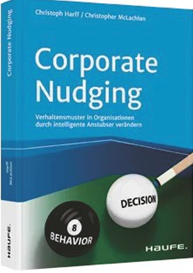 英文书名：Corporate Nudging: Changing behavioural patterns in organisations through intelligent nudging         德文书名：Corporate Nudging作    者：Christoph Harff and Christopher McLachlan   出 版 社：Haufe       代理公司：ANA/ Susan Xia 页    数：180页出版时间：2021年11月代理地区：中国大陆、台湾审读资料：电子稿类    型：经管内容简介： “温和的提示”或“发人深省的推动”（所谓的提示）对根深蒂固的决策和行为模式产生了影响。在2000年由Thaler和Sunstein推广，萌芽策略首先被应用于政治。在自由主义家长制的理念下，政府行政部门，如奥巴马总统的政府，将“建议”作为更有效沟通的一个组成部分，并将其纳入法律的有效设计中。同时，在客户体验的设计中，在收购活动的设计中，在转型项目的实施中，在可持续发展战略的支持中，以及在管理的创业决策的校准中，“点拨”方法在企业中的应用也越来越多。在本书的帮助下，读者可以更好地识别现有的行为模式，并在不限制个人决策自由的情况下，通过适当的暗示积极影响客户、员工或服务提供者的行为。目标群体：高管、人力资源经理、变革和转型经理、学生、感兴趣的普通人作者简介：克里斯托夫·哈夫（Christoph Harff）博士教授在哈姆-利普施塔特应用科学大学（Hamm- Lippstadt University of Applied Sciences）教授国际经济关系和行为经济学。克里斯托弗·麦克拉克兰（Christopher McLachlan）博士是EnBW创新公司的公司建设负责人。作为管理顾问，他曾帮助世界各地的公司进行产品开发、定价、品牌建设和销售管理。谢谢您的阅读！请将反馈信息发至：夏蕊（Susan Xia）安德鲁·纳伯格联合国际有限公司北京代表处北京市海淀区中关村大街甲59号中国人民大学文化大厦1705室邮编：100872电话：010-82504406传真：010-82504200Email：susan@nurnberg.com.cn 网址：http://www.nurnberg.com.cn
微博：http://weibo.com/nurnberg豆瓣小站：http://site.douban.com/110577/